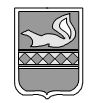 муниципальное образование пуровский районАДМИНИСТРАЦИЯраспоряжение___11_	июля     201_4_г.	№  498-РАг. Тарко-СалеВ соответствии с постановлением Правительства Ямало-Ненецкого автономного округа от 16 мая 2014 года № 395-П "Об утверждении основных параметров разработки Адресной программы по проведению капитального ремонта многоквартирных домов в Ямало-Ненецком автономном округе на 2014 год", в целях предоставления иных межбюджетных трансфертов на реализацию мероприятий по капитальному ремонту многоквартирных домов1. Создать комиссию по отбору многоквартирных домов для предоставления иных межбюджетных трансфертов на реализацию мероприятий по капитальному ремонту               (далее – Комиссия).2. Утвердить:2.1. Положение о Комиссии согласно приложению № 1 к настоящему распоряжению.2.2. Состав Комиссии согласно приложению № 2 к настоящему распоряжению.3. Управлению транспорта, связи и систем жизнеобеспечения Администрации Пуровского района (И.Н. Бородин):3.1. Организовать проведение заседания Комиссии.3.2. Довести настоящее распоряжение до членов Комиссии.4. Управлению информационно-аналитических исследований и связей с общественностью Администрации Пуровского района (Е.В. Кузнецов) разместить настоящее распоряжение на официальном сайте муниципального образования Пуровский район.5. Опубликовать настоящее распоряжение в Пуровской районной муниципальной общественно-политической газете "Северный Луч".6. Контроль исполнения настоящего распоряжения возложить на заместителя Главы Администрации района по вопросам муниципального хозяйства Е.Н. Мезенцева.Глава района										       Е.В. СкрябинПриложение № 1УТВЕРЖДЕНОраспоряжением Администрации района от 11 июля 2014 г. № 498-РАПоложениео комиссии по отбору многоквартирных домов для предоставления иных межбюджетных трансфертов на реализацию мероприятий по капитальному ремонтуI. Общие положения1.1. Настоящее Положение определяет основные задачи, порядок организации и деятельности Комиссии по отбору из ранжированного списка многоквартирных домов для включения в мероприятия по капитальному ремонту многоквартирных домов                               (далее – Мероприятия). 1.2. Комиссия создаётся с целью отбора многоквартирных домов и распределения иных межбюджетных трансфертов на реализацию мероприятий по капитальному ремонту.1.3. Комиссия в своей деятельности руководствуется Жилищным кодексом Российской Федерации, постановлениями и распоряжениями Правительства Российской Федерации, нормативными правовыми актами Ямало-Ненецкого автономного округа, муниципальными правовыми актами Пуровского района и настоящим Положением.II. Состав Комиссии2.1. Состав Комиссии утверждается распоряжением Администрации Пуровского района.2.2. Комиссию возглавляет заместитель Главы Администрации района по вопросам муниципального хозяйства, в состав Комиссии включаются:- представители уполномоченного органа ответственные за координацию действий органов местного самоуправления и организацию контроля по исполнению Мероприятий;- представители органов местного самоуправления муниципальных образований городских и сельских поселений Пуровского района, претендующих на участие в Мероприятиях в текущем финансовом году;- представители управляющих организаций, товариществ собственников жилья, осуществляющих управление многоквартирными домами, претендующих на получение иных межбюджетных трансфертов на реализацию Мероприятий.Председатель Комиссии несет ответственность за выполнение возложенных на Комиссию функций.III. Задачи, функции и полномочия Комиссии3.1. Основные задачи Комиссии:3.1.1. Осуществляет отбор многоквартирных домов для включения в Мероприятия на основе установленных критериев отбора в соответствии с требованиями действующего законодательства.3.2. Основные функции Комиссии:3.2.1. Рассмотрение документов муниципальных образований городских и сельских поселений Пуровского района на соответствие условиям участия многоквартирных домов в Мероприятиях.3.2.2. Отбор многоквартирных домов из ранжированного списка многоквартирных домов для включения в Мероприятия.3.2.3. Согласование и составление основного перечня многоквартирных домов для включения в Мероприятия в пределах предельного объёма финансирования на текущий финансовый год.3.2.4. Согласование и составление резервного перечня многоквартирных домов для участия в Мероприятиях на сумму не более 20 % от объёма, установленного для муниципального образования Пуровский район предельного объёма финансирования.3.3. Проверка достоверности сведений, при рассмотрении документов, по мере необходимости. IV. Организация работы комиссии4.1. Комиссия подводит итоги работы на закрытом заседании, дата которого определяется председателем Комиссии и согласуется с членами Комиссии.4.2. Члены Комиссии, не менее чем за 1 рабочий день до даты заседания, оповещаются секретарем Комиссии телефонограммой (или по телефону) о месте, дате и времени проведения заседания Комиссии.4.3. Секретарь Комиссии представляет на заседание Комиссии документы, подтверждающие выполнение муниципальными образованиями условий для участия многоквартирных домов в Мероприятиях, а также ранжированный список многоквартирных домов. 4.4. Организацию работы Комиссии осуществляет председатель Комиссии, а в его отсутствие - заместитель председателя Комиссии.4.5. Заседание считается правомочным, если на нём присутствует не менее половины ее членов. Решение принимается открытым голосованием по каждому многоквартирному дому простым большинством голосов. При равном количестве голосов "за" и "против" голос председателя комиссии является решающим.4.6. Решения Комиссии оформляются протоколами, которые подписываются всеми членами Комиссии, принимавшими участие в заседании, и утверждаются председателем Комиссии. Не допускается заполнение протоколов карандашом и внесение в них неоговоренных исправлений.4.7. Решения Комиссии направляются Главам муниципальных образований городских и сельских поселений Пуровского района в течение 3 рабочих дней со дня подписания протокола.4.8. Вопросы деятельности Комиссии, не урегулированные настоящим Положением, решаются Комиссией самостоятельно в установленном действующим законодательстве порядке.Приложение № 2УТВЕРЖДЁНраспоряжением Администрации района от 11 июля 2014 г. № 498-РАСоставКомиссии по отбору многоквартирных домов для предоставления иных межбюджетных трансфертов на реализацию мероприятий по капитальному ремонтуО создании комиссии по отбору многоквартирных домов для предоставления иных межбюджетных трансфертов на реализацию мероприятий по капитальному ремонту многоквартирных домовМезенцев Евгений Николаевич- заместитель Главы Администрации района по вопросам муниципального хозяйства, председатель Комиссии;Бородин Игорь Николаевич- начальник Управления транспорта, связи и систем жизнеобеспечения Администрации Пуровского района, заместитель председателя Комиссии;Байбакова Елена Александровна- главный специалист отдела жилищно-коммунального комплекса Управления транспорта, связи и систем жизнеобеспечения Администрации Пуровского района, секретарь Комиссии.Члены Комиссии:Члены Комиссии:Ларионова Ольга Владимировна- заместитель начальника Управления транспорта, связи и систем жизнеобеспечения Администрации Пуровского района;Сысоева Елена Александровна- начальник отдела жилищно-коммунального комплекса и благоустройства Управления транспорта, связи и систем жизнеобеспечения Администрации Пуровского района;По согласованию- представитель органов местного самоуправления городских и (или) сельских поселений района, претендующих на участие в мероприятиях по капитальному ремонту многоквартирных домов в муниципальном образовании на текущий финансовый год;По согласованию- представитель управляющей организации, товарищества собственников жилья, осуществляющих управление многоквартирным домом, который включён в мероприятия по капитальному ремонту в текущем финансовом году.